№ п/пНаименование товара, работ, услугЕд. изм.Кол-воТехнические, функциональные характеристикиТехнические, функциональные характеристикиТехнические, функциональные характеристики№ п/пНаименование товара, работ, услугЕд. изм.Кол-воПоказатель (наименование комплектующего, технического параметра и т.п.)Показатель (наименование комплектующего, технического параметра и т.п.)Описание, значение1.Горка №16ГР-16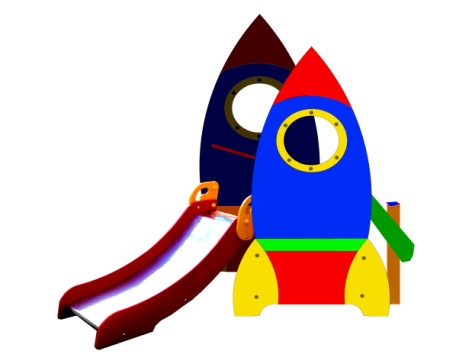 Шт. 11.Горка №16ГР-16Шт. 1Высота (мм) Высота (мм) 22001.Горка №16ГР-16Шт. 1Длина (мм)Длина (мм)26001.Горка №16ГР-16Шт. 1Ширина (мм)Ширина (мм)9001.Горка №16ГР-16Шт. 1Высота площадки (мм)Высота площадки (мм)6001.Горка №16ГР-16Шт. 1Применяемые материалыПрименяемые материалыПрименяемые материалы1.Горка №16ГР-16Шт. 1Декоративные фанерные элементыламинированная влагостойкая фанера марки ФСФ толщиной 18мм. все углы фанеры закруглены, радиус 20мм. ГОСТР 52169-2012.ламинированная влагостойкая фанера марки ФСФ толщиной 18мм. все углы фанеры закруглены, радиус 20мм. ГОСТР 52169-2012.1.Горка №16ГР-16Шт. 1Боковые щиты горки в виде «Ракеты»В кол-ве 2 шт. выполнены из ламинированной влагостойкой фанеры марки ФСФ толщиной 18мм.ГОСТ Р 52169-2012В кол-ве 2 шт. выполнены из ламинированной влагостойкой фанеры марки ФСФ толщиной 18мм.ГОСТ Р 52169-20121.Горка №16ГР-16Шт. 1ПолыВ количестве 1 шт., размером 800*800*140мм, выполнен из высушенной сосновой доски. Пол крепится к столбам из бруса на мебельные болты длиной 150мм.В количестве 1 шт., размером 800*800*140мм, выполнен из высушенной сосновой доски. Пол крепится к столбам из бруса на мебельные болты длиной 150мм.1.Горка №16ГР-16Шт. 1Горка (Н-600мм) В кол-ве 1шт. Каркас выполнен из профильной трубы сечением 50х25х2мм и утоплен в отфрезерованный паз фанерного борта по всей длине. Скат изготовлен из единого листа не ржавеющей стали, толщиной 1,2 мм, приваренным к каркасу горки. Борта горки выполнены из влагостойкой фанеры марки ФСФ сорт 2/2  толщиной 18мм и высотой 100мм. Поручень выполнен  из металлической трубы диаметром 27мм и толщиной стенки 3.5мм с двумя штампованными ушками из стали 2 мм, под 4 мебельных болта. В кол-ве 1шт. Каркас выполнен из профильной трубы сечением 50х25х2мм и утоплен в отфрезерованный паз фанерного борта по всей длине. Скат изготовлен из единого листа не ржавеющей стали, толщиной 1,2 мм, приваренным к каркасу горки. Борта горки выполнены из влагостойкой фанеры марки ФСФ сорт 2/2  толщиной 18мм и высотой 100мм. Поручень выполнен  из металлической трубы диаметром 27мм и толщиной стенки 3.5мм с двумя штампованными ушками из стали 2 мм, под 4 мебельных болта.1.Горка №16ГР-16Шт. 1Лестница В кол-ве 1шт. Ступеньки выполнены из деревянного бруса толщиной 40мм. Для бетонирования используются металлические закладные из профильной  трубы сечением 50х25х1,5 мм, закрепленные на столбе и окрашенные порошковой термопластичной краской.В кол-ве 1шт. Ступеньки выполнены из деревянного бруса толщиной 40мм. Для бетонирования используются металлические закладные из профильной  трубы сечением 50х25х1,5 мм, закрепленные на столбе и окрашенные порошковой термопластичной краской.1.Горка №16ГР-16Шт. 1МатериалыВлагостойкая ламинированной  фанера марки ФСФ, все углы фанеры закругленными, радиус 20мм, ГОСТ Р 52169-2012 Детали из фанеры имеют полиакрилатное покрытие, специально предназначенно для применения на детских площадках, стойкой к сложным погодным условиям, истиранию, устойчивой к воздействию ультрафиолета и влаги. Металл покрашен термопластичной порошковой краской. Заглушки пластиковые, цветные. Все метизы оцинкованы.ГОСТ Р 52169-2012, ГОСТ 52301-2013Влагостойкая ламинированной  фанера марки ФСФ, все углы фанеры закругленными, радиус 20мм, ГОСТ Р 52169-2012 Детали из фанеры имеют полиакрилатное покрытие, специально предназначенно для применения на детских площадках, стойкой к сложным погодным условиям, истиранию, устойчивой к воздействию ультрафиолета и влаги. Металл покрашен термопластичной порошковой краской. Заглушки пластиковые, цветные. Все метизы оцинкованы.ГОСТ Р 52169-2012, ГОСТ 52301-2013